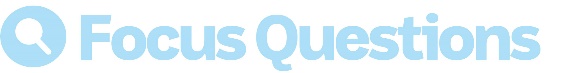 Career InvestigationGo to www.behindthecareer.com/construction and head to the virtual walkthrough. In the Virtual Walkthrough, choose one of the Highlight Careers and have a virtual look around the work they are doing and the environment they are working in. When you find a career that looks interesting, complete the following activity referring to the link provided on the website to help find the information (you may also choose one of the careers highlighted in the episode):Career chosen to investigate:What qualification do you need to enter this career?Name three (3) organisations and locations that can deliver this trainingOnce qualified, what are some of the pathways you can take to further your career?What is the current participation rate for females in this career?What do you think the reasons are for this participation rate compared to other careers and industries?Where could you find how much money your chosen career earns at different stages of the career journey?How much does your chosen career earn a year from entry and when qualified?Entry: _______________________________Qualified: ____________________________Find a job advertisement looking for entry level people into your chosen careerName three (3) tasks that the job advertisement identifies that you will have to complete as part of the roleName three (3) things/skills the employer is looking for in an applicant?Are there any licensing requirements for your chosen career? If there are, how do you become licensed?If you wanted to pursue this career post school, what subjects should you select?What steps could you take to improve your chances of employment in this industry?After having a virtual look around the construction site, are there any careers that you hadn’t considered that look interesting? Why/why not?